Honors A	    	     			English 1101: College Composition 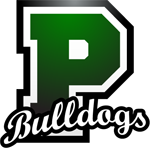 Paynesville Area High School		Fond du Lac Tribal and Community College 795 Business 23 West			2101 14th Street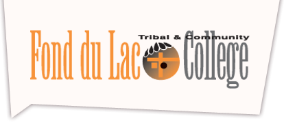 Paynesville, MN 56362			Cloquet, MN 55720Mary Leyendecker         mleyendecker@paynesville.k12.mn.us	HS Room 134        320-243-3761 ext. 3134 	Cell: 320-249-0062	Office hours: M-F 9:05-11:05Course Description: Students in Honors A will complete the requirements for ENGL 1101, College Composition through Fond du Lac Tribal and Community College (FDLTCC).  This class meets Monday thru Friday during Fall semester of 2016 and can earn 3 college credits. College Composition is a freshman level composition course in which students practice thesis development, idea organization, grammar and usage, expository essay writing, and an introduction to research writing. Course Outline: Daily schedule listed in room. Weekly calendar posted on webpage.1. Overview of the writing process and strategies for writing (prewriting, thesis development, thesis support, drafting and revising).2. Purposes and audiences (narration, description, comparison/contrast, definition, etc.)3. Peer feedback.4. Introduction to research and documentation (to be covered in depth second semester).5. Grammar, usage, punctuation as needed.6. Computer use as needed.Course Outcomes: In order to successfully complete this class, you must demonstrate your ability to do the following: Recognize and use Standard English in your writing Respond to readings critically through writing and discussion Develop effective writing by submitting drafts of essays and revising them Locate print, electronic, and human resources for research Document sources accurately in researched essays and other writings Materials Required: Folder, Looseleaf paper/notebook, writing utensilsGrading PoliciesLate Work: Late work will negatively affect your learning and your grade. A printed copy of assigned work is due at the beginning of the class period for any specified date, not later that same day. If you know you will be absent on a due date, you must email assignments to the instructor or send assignments with a classmate. The grade on the first late assignment will be reduced by 20% if submitted 1 day after the date due. No points will be given after that. The grade of any additional late assignments will be reduced by 50% if submitted the day after the date due and will receive no points thereafter. Extra Credit:Students need to pass the required work for this course.  Extra credit work is not accepted.  Class objectives are clear: students are presented with requirements for papers and clear deadlines.GradingTo create a differentiation between the high school rigor and the college rigor, there will be two separate scales for grading. Students will be graded at the college level of rigor. To differentiate a high school level rigor, 6% will be added to the college grade to create their high school grade (for example: an 80% for the college course would be an 86% at the high school level).FDLTCC Grading Scale				       PAHS Grading scale Course Evaluation BreakdownIn college, simply doing what is asked is considered average, which for all intents and purposes is a C. In order to achieve the higher marks being asked of the higher college grades, students will receive opportunities to achieve over 100% on assignments, thus creating opportunity for higher achievement. It will then be up to the student as to whether or not they will take those opportunities. 
Grading for papers and projects will be based off rubrics. Students will be aware of the requirements on the rubric when the assignment is handed out.PLEASE NOTE: The grade received for English 1101 will likely follow a student to each college or university he/she attends in the future, becoming a permanent part of the student's post-secondary academic record.  If you wish to officially drop from a CITS class you may do so without it appearing on your transcript. The last day to drop a Fall Semester class is October 3rd. After the 3rd, a "W"(Withdrawal) will automatically appear on the student's transcript. The last day to withdraw from a class is November 28th. Accommodations/Support:Instructional support and services and/or accommodations are available for students with special needs. Ex. If you have a documents disability, please let our counselor or me know, so that we can make appropriate accommodations for your learning.Academic Honesty and Classroom Conduct:Cheating and plagiarism will not be tolerated. Plagiarized assignments or exams will receive no credit and will be reported to the Paynesville High School Office which may result in failure of the course. (Refer to the student handbook for details.)Fond du Lac Tribal and Community College students are expected to understand and adhere to the concept of academic integrity and to the standards of conduct prescribed by the college’s policy on Academic Honesty. Students are expected to assume responsibility for their work, and student materials submitted in fulfillment of course, program, and college academic requirements must represent students’ own efforts. Any act of academic dishonesty attempted by a student at Fond du Lac Tribal and Community College is unacceptable and will not be tolerated.Plagiarism and academic dishonesty policy: http://www.fdltcc.edu/aboutfonddulac/policies/studentsconductcode.shtmlStudent handbook:http://www.fdltcc.edu/prospective/admissions/collegehighschool.shtmlPolicies and Procedures: Students will show respect for their classmates and teacher. You are expected to exhibit the study skills and other mature and responsible behaviors befitting college level classes.Students will use a pencil or a pen of blue or black ink on all assignments and assessments. Anything else will not be accepted and the work will be considered late. Students will follow the student handbook policy for cell phone use. Students will receive a daily participation point. In a writing workshop atmosphere, writers are obligated to consistently put forth their best effort in a timely manner. In addition, you should open-mindedly be willing to both give and accept constructive feedback regarding the writing assignments, providing honest, detailed, and high quality responses to the literature written and read in class. School is a priority and this class is a part of that. Participation points cannot be awarded for being absent. The student must be present and participating to earn their points. Other ways to lose these points: cell phones, sleeping, defiant behavior, or a negative attitude.A student who receives a pre-excuse for an absence should provide the teacher with adequate notice to prepare assignments for the student. It is the student's responsibility to request assignments ahead of time.  Assignments and preparation for tests should be completed upon the student's return to school.  Failure to request assignments and test information before a pre-excused absence may result in penalties for late or missed work or tests.Students with questions or concerns will advocate for themselves and seek out help. Time during office hours listed above and time before or after school can be arranged to ensure the students’ needs are being met. All Assignments:word-processed and titled double-spaced standard 12-point print standard font (i.e. Times New Roman) 1” marginsLENGTH: Essays vary in length but must meet minimum word count Proper Heading:
Student Name
Instructor's name
College Composition- Assignment
Date in International Date format

sample:
Mickey Mouse
Mrs. Leyendecker
College Composition - Narrative essay
10 Oct. 2014

*Left justified
*Abbreviations for months: Sept.  Oct.  Nov. Dec. Jan. Feb. Mar. Apr. MayReturn this entire syllabus to Mrs. Leyendecker by September 8, 2016.I have read the syllabus for College Composition taught through Fond du Lac Tribal and Community College at Paynesville Area High School, and I understand the policies for grading, late work, and dropping or withdrawing from the class.Parent/Guardian							   Date Student 								   Date GradePercentage (%)A90-100B80-89C70-79D60-69F0-60GradePercentage (%)A93-100A-90-92B+87-89B83-86B-80-82C+77-79C73-76C-70-72D+67-69D63-66D-60-62F0-59Essays80%ParticipationQuizzes20%